Temat : Wiosna na wsi – Na wiejskim podwórku.Piosenka na wiejskim podwórku :NA  NASZYM PODWÓRKUNa naszym podwórku zwierząt jest bez likuKonik w stajni, mysz w spiżarni, a kurki w kurniku.Ref. IHaha! Rży nasz konik, me, me, me z kózką w chórku,         Dobrze nam tu razem na naszym podwórku.                     Na naszym podwórku jest bardzo wesoło, kurki gdaczą, kaczki kwaczą,piesek    biega w kołoKwa kwa kwa kwacze kaczkaKo, ko, ko-kurki w chórku, bardzo nam wesoło na naszym podwórkuNa naszym podwórku zwierzęta się czubią. Kot mysz łapie, piesekChrapie, lecz wszyscy się lubią.Hau, hau, hau piesek szczekaMiau, miau, miau – z kotkie w chórku,Wszyscy się lubimy na naszym podwórku.Pytania do piosenki :Jakie zwierzątka są na naszym podwórku?Jak zachowują się zwierzęta na naszym podwórku?Czy na podwórku jest przyjemnie?A czy Ty chciałbyś/chciałabyś na takim podwórku i poznać na żywo te zwierzęta ,a może już je widziałaś/widziałeś opowiedz o nich.Piosenka jest w załączniku osobnym.Zagadka kto to taki ????Jak płomień rudy
wśród drzew pomyka.
Chętnie by porwał,
gąskę z kurnika.Zadanie –lisek z rolki od papieru https://www.youtube.com/watch?v=cWweOk8Bgok  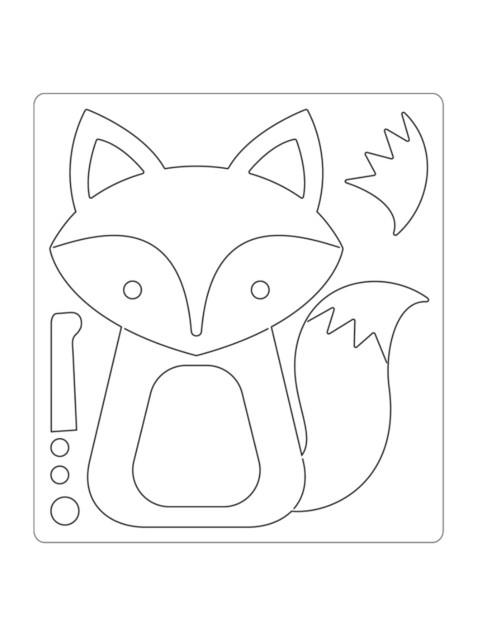 